SZKOŁA PODSTAWOWA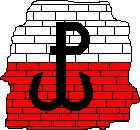 Z ODDZIAŁAMI INTEGRACYJNYMI NR 344im. Powstania Warszawskiegoul. Erazma z Zakroczymia 15 03-185 Warszawatel. 22 614-90-30 fax. 22 676-64-05NIP: 524 22 75 453Wyprawka  szkolna 
dla pierwszej klasy na 
 rok szkolny 2021/2022Podręczniki do edukacji polonistycznej i matematycznej zostaną udostępnione uczniom na zasadzie wypożyczenia z biblioteki szkolnej i podlegają zwrotowi. Rodzice nie ponoszą kosztów zakupu tych podręczników. Zeszyty ćwiczeń stanowią własność ucznia, nie podlegają zwrotowi do biblioteki szkolnej.Wykaz podręczników dla klasy pierwszej obowiązujący w roku szkolnym 2021/2022:Wydawnictwo: Gdańskie Wydawnictwo Oświatowe Tytuł: LokomotywaAutorzy: I. Kulis K. Królikowska-Czarnota M. Pasternak K. Rymar M. Dobrowolska A. SzulcZestaw zawiera:Elementarz. Część 1 i 2(edukacja polonistyczna, przyrodnicza, społeczna z elementami innych edukacji)Matematyka(edukacja matematyczna z elementami innych edukacji) Zestaw ćwiczeńCzytam i piszę. Część 1 – 4(edukacja polonistyczna, przyrodnicza, społeczna z elementami innych edukacji)Matematyka. Część 1 i 2(edukacja matematyczna z elementami innych edukacji)Zestaw Lokomotywy to podręczniki i zeszyty ćwiczeń złożone z materiałów do wszystkich edukacji, które umożliwiają pełną realizację podstawy programowej. Wyprawka dla pierwszoklasisty to zwykle spore wyzwanie dla rodziców. Jej kompletowanie dostarcza jednak sporo frajdy przyszłym uczniom, dlatego warto zapoznać się z listą rzeczy niezbędnych do nauki w klasie pierwszej i wybrać się po zakupy wspólnie, by dzielić tę radość wraz ze swoją pociechą.Najważniejsze jest pozytywne nastawienie Oprócz tego:							zeszyt OK w 3 linie zeszyt w kratkę 16k.zeszyt 32 kartkowy do korespondencji (zamiast dzienniczka ucznia)W PIÓRNIKUdwa zatemperowane ołówkinożyczki z zaokrąglonymi końcamiklej w sztyfciegumkakredki  ołówkowe 12 szt.temperówkalinijka 20 cm z widoczną, wyraźną podziałkąMateriały plastyczne blok techniczny z białymi  kartkami A 4blok techniczny z kolorowymi  kartkami A 4blok rysunkowy z białymi kartkami A 4blok rysunkowy z kolorowymi  kartkami A 4papier kolorowy A4plastelinafarby plakatowe (12 kolorów), kubek, dwa pędzle (gruby, cienki)kredki  - pastele olejne 12 kolorówstrój sportowy na w - f w podpisanym workuobuwie na zmianę na jasnej podeszwie w podpisanym workuPonadto należy przygotować pudełko na drugie śniadanie, które pozwoli przechowywać kanapki i                        przekąski w odpowiednich warunkach.Na liście powinien znaleźć się również mniejszy plecak, który idealnie sprawdzi się                           podczas spacerów lub pierwszych, szkolnych wycieczek.Dziękuję 